The Commonwealth of MassachusettsExecutive Office of Health and Human ServicesDepartment of Public Health250 Washington Street, Boston, MA 02108-4619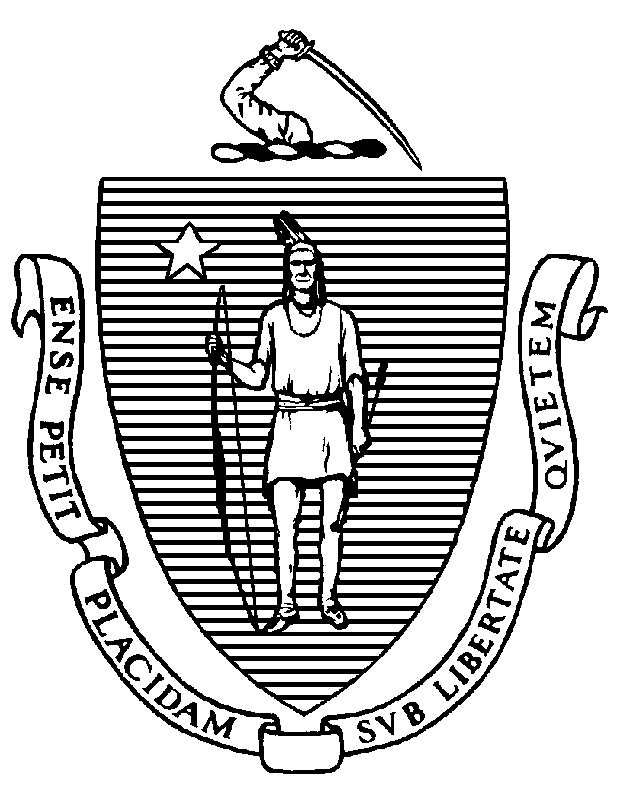 Board of Registration of Dispensing Opticians MeetingLocation: Virtual Date: April 5, 2023 Time: 10:00 AM
Cisco WebEx Meeting Information Join on your computer, mobile app or room device https://eohhs.webex.com/eohhs/j.php?MTID=m3698b40ab5f5c1fe69f9cc6ecef6310eMeeting Number: 2534 875 7450Password: J3dJDmtgE88Telephone Information (audio only)+1-617-315-0704 United States Toll (Boston) or+1-650-479-3208 United States TollAccess Code: 2534 875 7450Housekeeping      Meeting Called to Order      Roll Call Vote for AttendanceBoard Business:Executive Director’s Report Board Minutes:Public Meeting Minutes from March 1, 2023Apprentice Extension RequestSarah DeromeApplication Review:Zachary ColesDiscussion:Open session for topics not reasonably anticipated 48 hours in advance meetingCases, Investigative Conference, Settlement Offers [Closed session pursuant to M.G.L. c. 112 §65C]: Investigative Matters and Settlement Offers- [Closed Session Pursuant to M.G.L. c. 112, § 65C]: